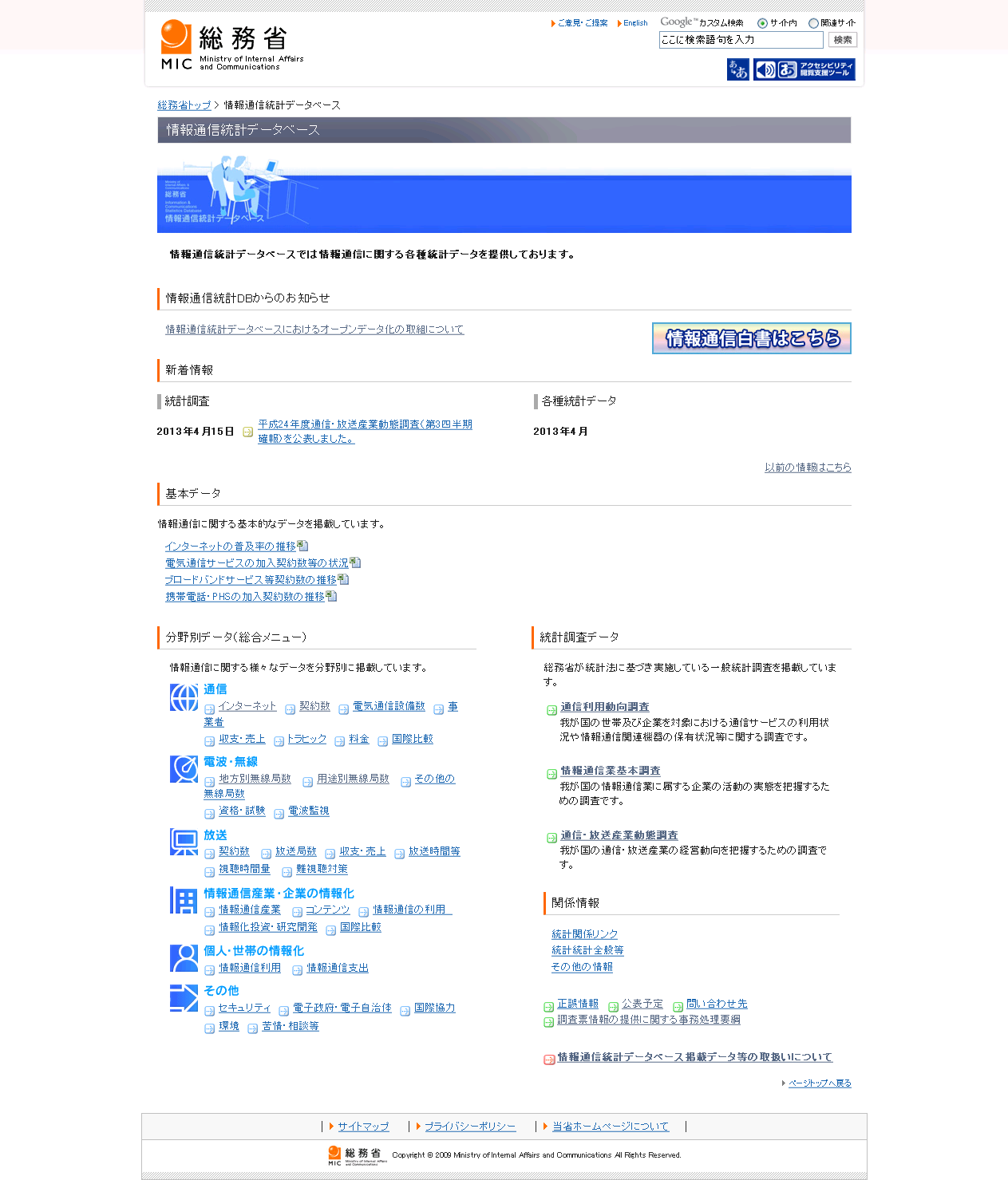 平成23～25年版情報通信白書におけるオープンデータ化の例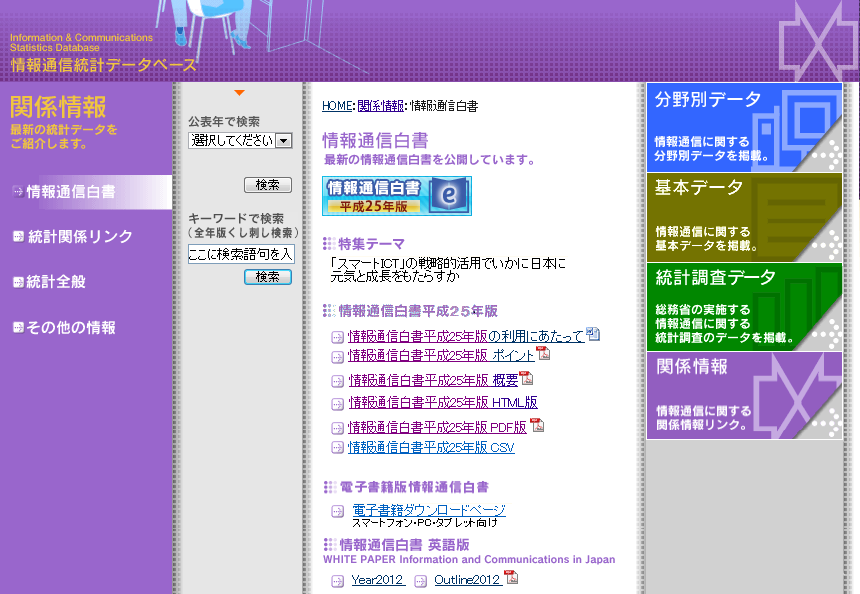 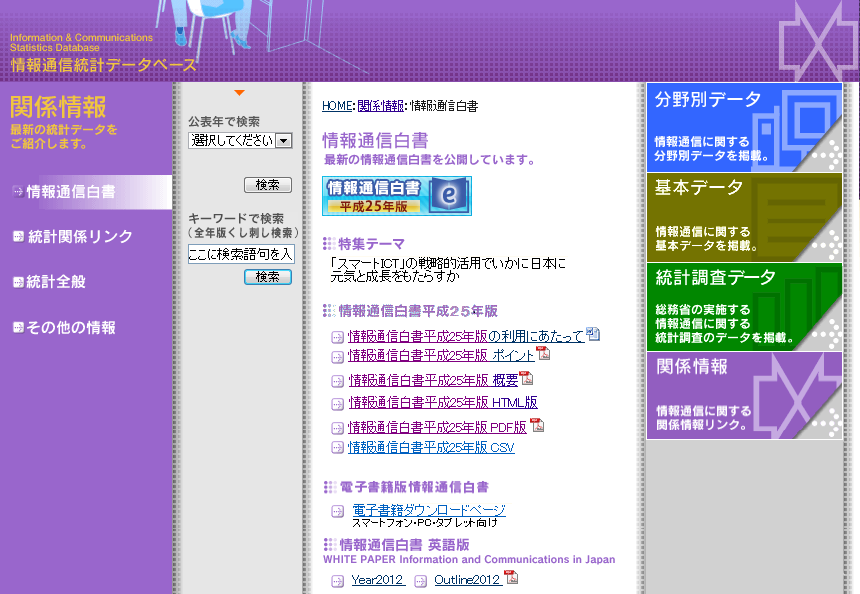 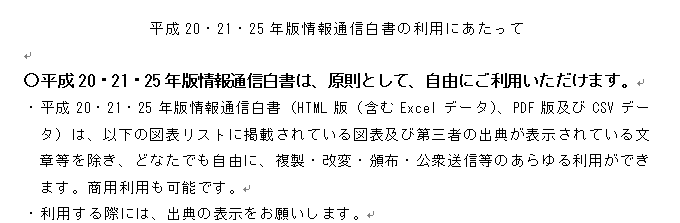 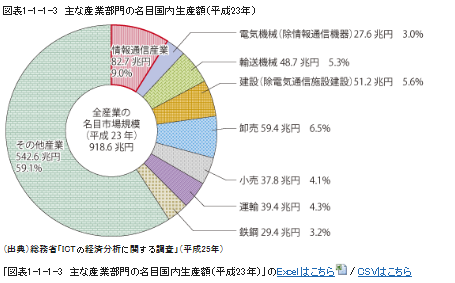 情報通信白書の利用方法図表リストに掲載されている場合（第三者が著作権その他の権利を有している場合など）第三者が著作権その他の権利（例：写真につき肖像権・パブリシティ権など）を有している可能性があることを注意喚起。図表リストに掲載されていない図表及び第三者の出典が表示されていない場合自由な利用を認める「クリエイティブ・コモンズ・ライセンス　表示 2.1 日本」により利用を許諾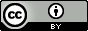 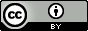 